ИНФОРМАЦИЯ УПРАВЛЯЮЩЕЙ ОРГАНИЗАЦИИ Субботник с  22 апреля 2017г.  переносится на 29 апреля 2017.     Приглашаем Вас в эти дни выйти на улицы и привести прилегающую к Вашим домам территорию в порядок.                                         Инвентарь для уборки можно получить в УК ООО «НВ-Сервис» с 09-00 до 10-00.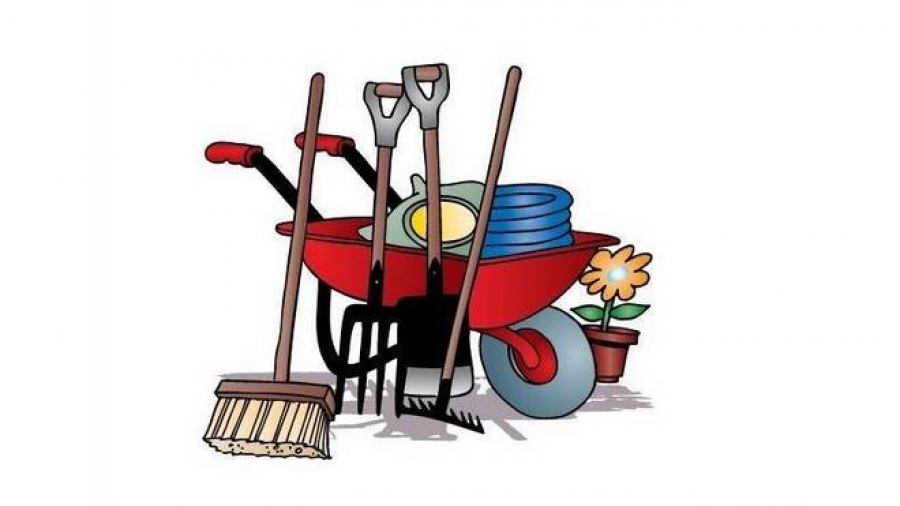           ООО «НВ-Сервис»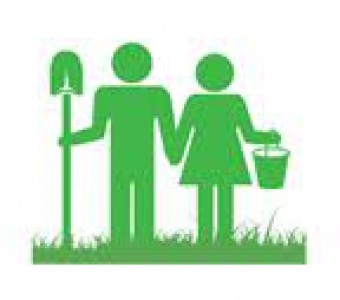 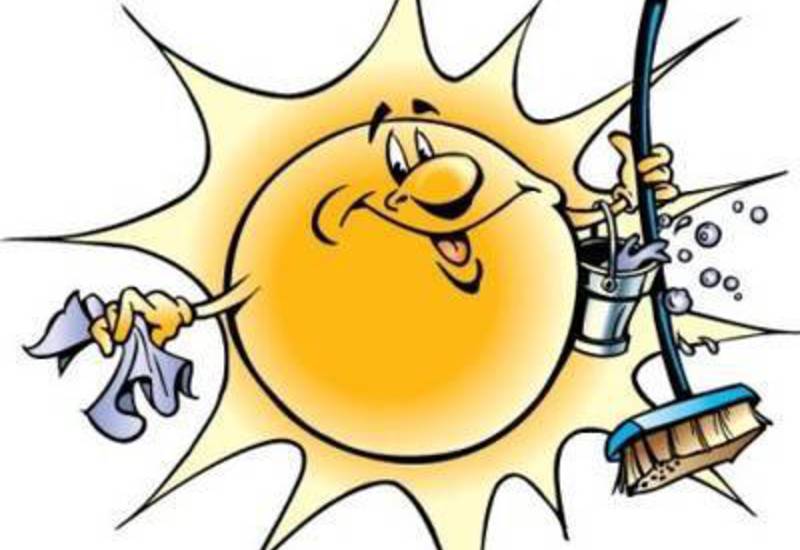 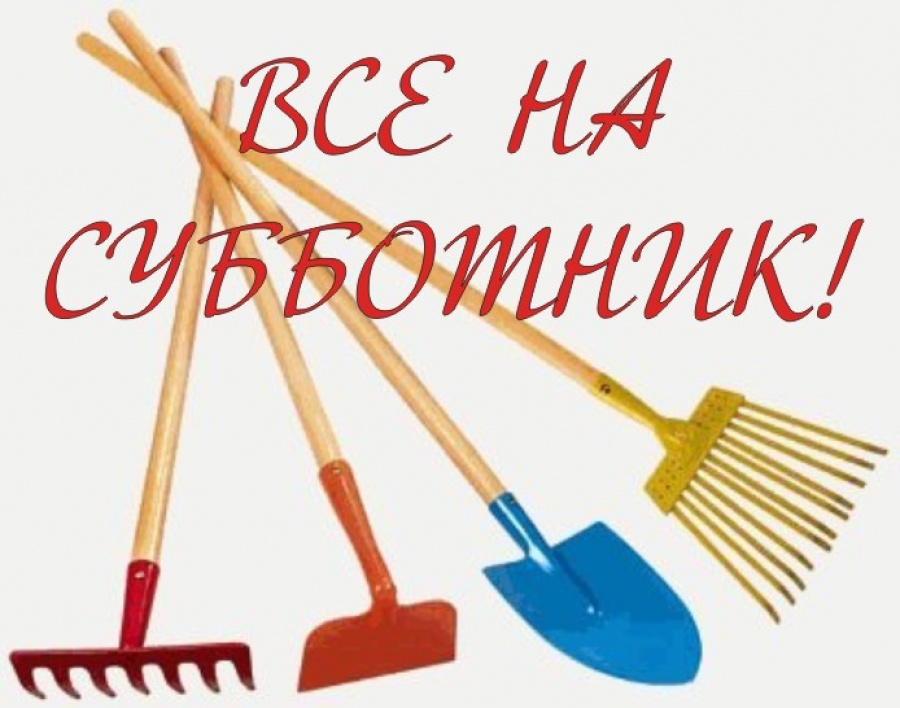 Уважаемые жители!